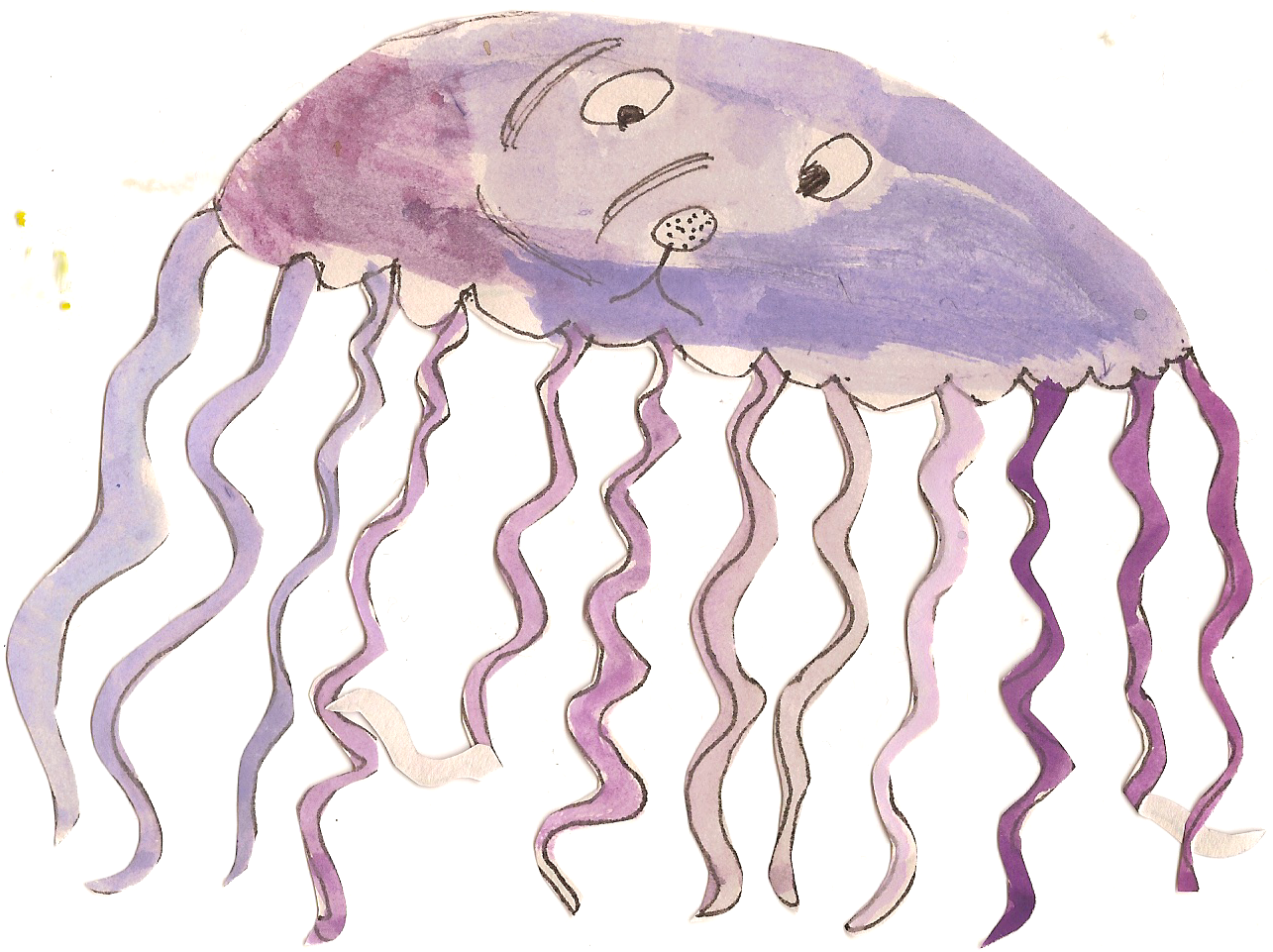 Our topic this Term will be: Are we there yet? Where does the snow go?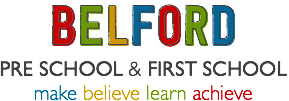 